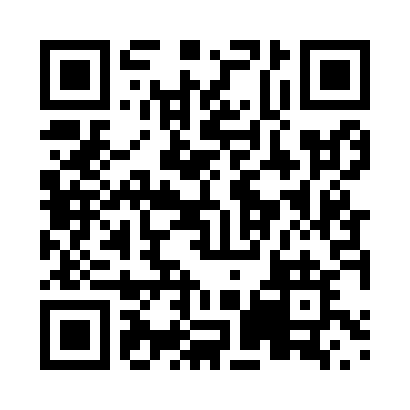 Prayer times for Passekeag, New Brunswick, CanadaMon 1 Jul 2024 - Wed 31 Jul 2024High Latitude Method: Angle Based RulePrayer Calculation Method: Islamic Society of North AmericaAsar Calculation Method: HanafiPrayer times provided by https://www.salahtimes.comDateDayFajrSunriseDhuhrAsrMaghribIsha1Mon3:405:381:276:509:1611:142Tue3:415:391:276:509:1511:133Wed3:425:401:286:509:1511:124Thu3:435:401:286:509:1511:125Fri3:445:411:286:509:1411:116Sat3:465:421:286:509:1411:107Sun3:475:421:286:509:1411:098Mon3:485:431:286:509:1311:089Tue3:495:441:286:499:1311:0710Wed3:515:451:296:499:1211:0611Thu3:525:461:296:499:1111:0512Fri3:535:471:296:499:1111:0413Sat3:555:471:296:489:1011:0214Sun3:565:481:296:489:0911:0115Mon3:585:491:296:489:0911:0016Tue3:595:501:296:479:0810:5817Wed4:015:511:296:479:0710:5718Thu4:025:521:296:469:0610:5619Fri4:045:531:296:469:0510:5420Sat4:065:541:306:459:0410:5221Sun4:075:551:306:459:0310:5122Mon4:095:561:306:449:0210:4923Tue4:115:571:306:449:0110:4824Wed4:125:581:306:439:0010:4625Thu4:146:001:306:428:5910:4426Fri4:166:011:306:428:5810:4227Sat4:186:021:306:418:5710:4128Sun4:196:031:306:408:5610:3929Mon4:216:041:306:408:5410:3730Tue4:236:051:306:398:5310:3531Wed4:256:061:296:388:5210:33